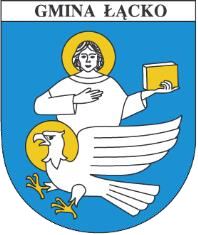 Łącko, dn. ……………………………Wójt Gminy ŁąckoWniosek o udzielenie zezwolenia na wykonywanie 
regularnych / regularnych specjalnych* przewozów osób w krajowym transporcie drogowymWNIOSKODAWCA Oznaczenie przedsiębiorcy-nazwa:  …………….....................................................................................................................................Siedziba i adres przedsiębiorcy (miejsce zamieszkania w przypadku osób fizycznych):  ………............................................................................................................................................. Numer w rejestrze przedsiębiorców……........................................................................................Numer NIP: __ __ __ __ __ __ __ __ __ __  Nr telefonu do kontaktu …………………………………………………………………………
Na podstawie art.18 ust.1 pkt.1a Ustawy o transporcie drogowym z dnia 6 września 2001r. wnoszę o:  Udzielenie zezwolenia na wykonywanie przewozów (zaznaczyć właściwe):  …….. regularnych  …….. regularnych specjalnych 
w krajowym transporcie drogowym osób na linii komunikacyjnej:  …………………………………………………………………………………………………  (podać numer, relację linii komunikacyjnej)na okres ………………………………………………………………………………………  (podać wnioskowany okres ważności zezwolenia –nie dłuższy niż 5 lat)Wydanie wypisów z zezwolenia w liczbie………………………………………………….(podać wnioskowaną liczbę wypisów z zezwolenia adekwatną do liczby pojazdów niezbędnych do wykonywania przewozów zgodnie z rozkładem jazdy na ww. linii komunikacyjnej).Do wniosku na przewozy regularne dołączam1):  Kserokopię zezwolenia na wykonywanie zawodu przewoźnika drogowego lub licencji na transport drogowy osób,  Proponowany rozkład jazdy uwzględniający przystanki, godziny odjazdów środków transportowych, długość linii komunikacyjnej, podaną w kilometrach i odległości między przystankami, kursy oraz liczbę pojazdów niezbędnych do wykonywania codziennych przewozów, zgodnie z rozkładem jazdy,Schemat połączeń komunikacyjnych z zaznaczoną linią komunikacyjną i przystankami,Potwierdzenie uzgodnienia zasad korzystania z obiektów dworcowych i przystanków, dokonanego z ich właścicielami lub zarządzającymi,Zobowiązanie do zamieszczania informacji o godzinach odjazdów na tabliczkach przystankowych na przystankach,Cennik,Wykaz pojazdów, z określeniem ich liczby oraz liczby miejsc, którymi wnioskodawca zamierza wykonywać przewozy,Dowód wpłaty za wydanie zezwolenia.Do wniosku na przewozy regularne specjalne dołączam2): Kserokopię zezwolenia na wykonywanie zawodu przewoźnika drogowego lub licencji na transport drogowy osób,Informację określającą grupę osób, która będzie uprawniona do korzystania z przewozu,Proponowany rozkład jazdy uwzględniający przystanki, godziny odjazdów i przyjazdów środków transportowych, długość linii komunikacyjnej, podaną w kilometrach, i odległości między przystankami oraz liczbę pojazdów niezbędnych do wykonywania codziennych przewozów, zgodnie z rozkładem jazdy,Schemat połączeń komunikacyjnych z zaznaczoną linią komunikacyjną i przystankami,Potwierdzenie uzgodnienia zasad korzystania z przystanków położonych w granicach administracyjnych miast i obiektów dworcowych dokonane z ich właścicielami lub zarządzającymi,Dowód wpłaty za wydanie zezwolenia.……......………...........................................(czytelny podpis wnioskodawcy)………….………………………………………...(data i podpis osoby przyjmującej wniosek)  ADNOTACJE URZĘDOWE  W dniu……………......……………………wydano zezwolenie nr………………………… oraz wypisy w il. sztuk …………………. Druki nr od …..........................................................  Druki nr do .........................................................................…………………………………  zgodnie z wnioskiem przedsiębiorcy.Data i podpis:POTWIERDZENIE ODBIORUPotwierdzam odbiór zezwolenia i wypisów w dniu ………………………………………………………………………………………….…………………………………………………….(czytelny podpis)